             PROTOKOL O STAVU PŘEDMĚTU       CONDITION REPORT             PROTOKOL O STAVU PŘEDMĚTU       CONDITION REPORT             PROTOKOL O STAVU PŘEDMĚTU       CONDITION REPORT             PROTOKOL O STAVU PŘEDMĚTU       CONDITION REPORT             PROTOKOL O STAVU PŘEDMĚTU       CONDITION REPORT             PROTOKOL O STAVU PŘEDMĚTU       CONDITION REPORT             PROTOKOL O STAVU PŘEDMĚTU       CONDITION REPORT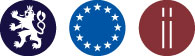 Úřad vlády ČR                           Úřad vlády ČR                           Úřad vlády ČR                           Úřad vlády ČR                           Předmět / ObjectZávěsný obraz, Hrad Zvíkov nad soutokem Otavy s VltavouPředmět / ObjectZávěsný obraz, Hrad Zvíkov nad soutokem Otavy s VltavouPředmět / ObjectZávěsný obraz, Hrad Zvíkov nad soutokem Otavy s VltavouPředmět / ObjectZávěsný obraz, Hrad Zvíkov nad soutokem Otavy s VltavouPředmět / ObjectZávěsný obraz, Hrad Zvíkov nad soutokem Otavy s VltavouPředmět / ObjectZávěsný obraz, Hrad Zvíkov nad soutokem Otavy s VltavouNázev sbírky / Name of the Collection Kulturní a umělecká sbírka Úřadu vlády ČRNázev sbírky / Name of the Collection Kulturní a umělecká sbírka Úřadu vlády ČRNázev sbírky / Name of the Collection Kulturní a umělecká sbírka Úřadu vlády ČRNázev sbírky / Name of the Collection Kulturní a umělecká sbírka Úřadu vlády ČRNázev sbírky / Name of the Collection Kulturní a umělecká sbírka Úřadu vlády ČRVýstava / ExhibitionKrál českých hradů v obrazechVýstava / ExhibitionKrál českých hradů v obrazechVýstava / ExhibitionKrál českých hradů v obrazechVýstava / ExhibitionKrál českých hradů v obrazechVýstava / ExhibitionKrál českých hradů v obrazechVýstava / ExhibitionKrál českých hradů v obrazechVýstava / ExhibitionKrál českých hradů v obrazechVýstava / ExhibitionKrál českých hradů v obrazechVýstava / ExhibitionKrál českých hradů v obrazechVýstava / ExhibitionKrál českých hradů v obrazechVýstava / ExhibitionKrál českých hradů v obrazechTermín a místo výstavy / Date and Venue of the Exhibition11.5. 2021 – 13.6. 2021, Prácheňské muzeum v PískuTermín a místo výstavy / Date and Venue of the Exhibition11.5. 2021 – 13.6. 2021, Prácheňské muzeum v PískuTermín a místo výstavy / Date and Venue of the Exhibition11.5. 2021 – 13.6. 2021, Prácheňské muzeum v PískuTermín a místo výstavy / Date and Venue of the Exhibition11.5. 2021 – 13.6. 2021, Prácheňské muzeum v PískuTermín a místo výstavy / Date and Venue of the Exhibition11.5. 2021 – 13.6. 2021, Prácheňské muzeum v PískuTermín a místo výstavy / Date and Venue of the Exhibition11.5. 2021 – 13.6. 2021, Prácheňské muzeum v PískuTermín a místo výstavy / Date and Venue of the Exhibition11.5. 2021 – 13.6. 2021, Prácheňské muzeum v PískuTermín a místo výstavy / Date and Venue of the Exhibition11.5. 2021 – 13.6. 2021, Prácheňské muzeum v PískuTermín a místo výstavy / Date and Venue of the Exhibition11.5. 2021 – 13.6. 2021, Prácheňské muzeum v PískuTermín a místo výstavy / Date and Venue of the Exhibition11.5. 2021 – 13.6. 2021, Prácheňské muzeum v PískuTermín a místo výstavy / Date and Venue of the Exhibition11.5. 2021 – 13.6. 2021, Prácheňské muzeum v PískuInv. č. ÚV / Inv. No. ÚV710484Inv. č. ÚV / Inv. No. ÚV710484Inv. č. ÚV / Inv. No. ÚV710484Datace / Dated1952. Značeno vlevo doleDatace / Dated1952. Značeno vlevo doleDatace / Dated1952. Značeno vlevo doleDatace / Dated1952. Značeno vlevo doleDatace / Dated1952. Značeno vlevo doleDatace / Dated1952. Značeno vlevo doleRozměry / Dimensions 120 x 200 cmRozměry / Dimensions 120 x 200 cmAutor / AuthorOtakar NejedlýAutor / AuthorOtakar NejedlýAutor / AuthorOtakar NejedlýMateriál a technika / Material and TechniqueOlej na plátněMateriál a technika / Material and TechniqueOlej na plátněMateriál a technika / Material and TechniqueOlej na plátněMateriál a technika / Material and TechniqueOlej na plátněMateriál a technika / Material and TechniqueOlej na plátněMateriál a technika / Material and TechniqueOlej na plátněMateriál a technika / Material and TechniqueOlej na plátněMateriál a technika / Material and TechniqueOlej na plátněAdjustace / Adjustment       Ano / Yes             Ne / NoAdjustace / Adjustment       Ano / Yes             Ne / NoAdjustace / Adjustment       Ano / Yes             Ne / NoAdjustace / Adjustment       Ano / Yes             Ne / NoAdjustace / Adjustment       Ano / Yes             Ne / NoAdjustace / Adjustment       Ano / Yes             Ne / NoAdjustace / Adjustment       Ano / Yes             Ne / NoAdjustace / Adjustment       Ano / Yes             Ne / NoAdjustace / Adjustment       Ano / Yes             Ne / NoAdjustace / Adjustment       Ano / Yes             Ne / NoAdjustace / Adjustment       Ano / Yes             Ne / NoPŘEPRAVA / TransportPŘEPRAVA / TransportPŘEPRAVA / TransportPŘEPRAVA / TransportPŘEPRAVA / TransportPŘEPRAVA / TransportPŘEPRAVA / TransportPŘEPRAVA / TransportPŘEPRAVA / TransportPŘEPRAVA / TransportPŘEPRAVA / TransportPřepravce / TransportervypůjčitelPřepravce / TransportervypůjčitelPřepravce / TransportervypůjčitelPřepravce / TransportervypůjčitelPokyny pro transport / Transport Instructionshedvábný papír, bublinková fóliePokyny pro transport / Transport Instructionshedvábný papír, bublinková fóliePokyny pro transport / Transport Instructionshedvábný papír, bublinková fóliePokyny pro transport / Transport Instructionshedvábný papír, bublinková fóliePokyny pro transport / Transport Instructionshedvábný papír, bublinková fóliePokyny pro transport / Transport Instructionshedvábný papír, bublinková fóliePokyny pro transport / Transport Instructionshedvábný papír, bublinková fóliePODMÍNKY VYSTAVENÍ / Exhibition Terms and ConditionsPODMÍNKY VYSTAVENÍ / Exhibition Terms and ConditionsPODMÍNKY VYSTAVENÍ / Exhibition Terms and ConditionsPODMÍNKY VYSTAVENÍ / Exhibition Terms and ConditionsPODMÍNKY VYSTAVENÍ / Exhibition Terms and ConditionsPODMÍNKY VYSTAVENÍ / Exhibition Terms and ConditionsPODMÍNKY VYSTAVENÍ / Exhibition Terms and ConditionsPODMÍNKY VYSTAVENÍ / Exhibition Terms and ConditionsPODMÍNKY VYSTAVENÍ / Exhibition Terms and ConditionsPODMÍNKY VYSTAVENÍ / Exhibition Terms and ConditionsPODMÍNKY VYSTAVENÍ / Exhibition Terms and ConditionsTeplota / Temperature20°C±2°CTeplota / Temperature20°C±2°CRV / RH40%-55%RV / RH40%-55%RV / RH40%-55%RV / RH40%-55%RV / RH40%-55%RV / RH40%-55%Osvětlení / Lightingmax. 200 lxOsvětlení / Lightingmax. 200 lxOsvětlení / Lightingmax. 200 lxManipulace / Manipulation Šetrná očista obrazu může probíhat pouze suchou cestou měkkými prachovkami, při manipulaci musí být použity bavlněné měkké rukavice.Manipulace / Manipulation Šetrná očista obrazu může probíhat pouze suchou cestou měkkými prachovkami, při manipulaci musí být použity bavlněné měkké rukavice.Manipulace / Manipulation Šetrná očista obrazu může probíhat pouze suchou cestou měkkými prachovkami, při manipulaci musí být použity bavlněné měkké rukavice.Manipulace / Manipulation Šetrná očista obrazu může probíhat pouze suchou cestou měkkými prachovkami, při manipulaci musí být použity bavlněné měkké rukavice.Manipulace / Manipulation Šetrná očista obrazu může probíhat pouze suchou cestou měkkými prachovkami, při manipulaci musí být použity bavlněné měkké rukavice.Manipulace / Manipulation Šetrná očista obrazu může probíhat pouze suchou cestou měkkými prachovkami, při manipulaci musí být použity bavlněné měkké rukavice.Manipulace / Manipulation Šetrná očista obrazu může probíhat pouze suchou cestou měkkými prachovkami, při manipulaci musí být použity bavlněné měkké rukavice.Manipulace / Manipulation Šetrná očista obrazu může probíhat pouze suchou cestou měkkými prachovkami, při manipulaci musí být použity bavlněné měkké rukavice.Manipulace / Manipulation Šetrná očista obrazu může probíhat pouze suchou cestou měkkými prachovkami, při manipulaci musí být použity bavlněné měkké rukavice.Manipulace / Manipulation Šetrná očista obrazu může probíhat pouze suchou cestou měkkými prachovkami, při manipulaci musí být použity bavlněné měkké rukavice.Manipulace / Manipulation Šetrná očista obrazu může probíhat pouze suchou cestou měkkými prachovkami, při manipulaci musí být použity bavlněné měkké rukavice.Způsob vystavení / Method of exhibition Obraz může být zavěšen na pevnou stěnu či na stabilní panel. K jeho zavěšení mohou být použita jen stávající oka na rubu vnějšího rámu. Nesmí být vystaven účinkům sálavého tepla, náhlým změnám klimatu. Musí být chráněn před možností dotyku ze strany diváka. Musí být zabezpečen proti odcizení.Způsob vystavení / Method of exhibition Obraz může být zavěšen na pevnou stěnu či na stabilní panel. K jeho zavěšení mohou být použita jen stávající oka na rubu vnějšího rámu. Nesmí být vystaven účinkům sálavého tepla, náhlým změnám klimatu. Musí být chráněn před možností dotyku ze strany diváka. Musí být zabezpečen proti odcizení.Způsob vystavení / Method of exhibition Obraz může být zavěšen na pevnou stěnu či na stabilní panel. K jeho zavěšení mohou být použita jen stávající oka na rubu vnějšího rámu. Nesmí být vystaven účinkům sálavého tepla, náhlým změnám klimatu. Musí být chráněn před možností dotyku ze strany diváka. Musí být zabezpečen proti odcizení.Způsob vystavení / Method of exhibition Obraz může být zavěšen na pevnou stěnu či na stabilní panel. K jeho zavěšení mohou být použita jen stávající oka na rubu vnějšího rámu. Nesmí být vystaven účinkům sálavého tepla, náhlým změnám klimatu. Musí být chráněn před možností dotyku ze strany diváka. Musí být zabezpečen proti odcizení.Způsob vystavení / Method of exhibition Obraz může být zavěšen na pevnou stěnu či na stabilní panel. K jeho zavěšení mohou být použita jen stávající oka na rubu vnějšího rámu. Nesmí být vystaven účinkům sálavého tepla, náhlým změnám klimatu. Musí být chráněn před možností dotyku ze strany diváka. Musí být zabezpečen proti odcizení.Způsob vystavení / Method of exhibition Obraz může být zavěšen na pevnou stěnu či na stabilní panel. K jeho zavěšení mohou být použita jen stávající oka na rubu vnějšího rámu. Nesmí být vystaven účinkům sálavého tepla, náhlým změnám klimatu. Musí být chráněn před možností dotyku ze strany diváka. Musí být zabezpečen proti odcizení.Způsob vystavení / Method of exhibition Obraz může být zavěšen na pevnou stěnu či na stabilní panel. K jeho zavěšení mohou být použita jen stávající oka na rubu vnějšího rámu. Nesmí být vystaven účinkům sálavého tepla, náhlým změnám klimatu. Musí být chráněn před možností dotyku ze strany diváka. Musí být zabezpečen proti odcizení.Způsob vystavení / Method of exhibition Obraz může být zavěšen na pevnou stěnu či na stabilní panel. K jeho zavěšení mohou být použita jen stávající oka na rubu vnějšího rámu. Nesmí být vystaven účinkům sálavého tepla, náhlým změnám klimatu. Musí být chráněn před možností dotyku ze strany diváka. Musí být zabezpečen proti odcizení.Způsob vystavení / Method of exhibition Obraz může být zavěšen na pevnou stěnu či na stabilní panel. K jeho zavěšení mohou být použita jen stávající oka na rubu vnějšího rámu. Nesmí být vystaven účinkům sálavého tepla, náhlým změnám klimatu. Musí být chráněn před možností dotyku ze strany diváka. Musí být zabezpečen proti odcizení.Způsob vystavení / Method of exhibition Obraz může být zavěšen na pevnou stěnu či na stabilní panel. K jeho zavěšení mohou být použita jen stávající oka na rubu vnějšího rámu. Nesmí být vystaven účinkům sálavého tepla, náhlým změnám klimatu. Musí být chráněn před možností dotyku ze strany diváka. Musí být zabezpečen proti odcizení.Způsob vystavení / Method of exhibition Obraz může být zavěšen na pevnou stěnu či na stabilní panel. K jeho zavěšení mohou být použita jen stávající oka na rubu vnějšího rámu. Nesmí být vystaven účinkům sálavého tepla, náhlým změnám klimatu. Musí být chráněn před možností dotyku ze strany diváka. Musí být zabezpečen proti odcizení.STAV PŘEDMĚTU / Subject ConditionSTAV PŘEDMĚTU / Subject ConditionSTAV PŘEDMĚTU / Subject ConditionSTAV PŘEDMĚTU / Subject ConditionSTAV PŘEDMĚTU / Subject ConditionSTAV PŘEDMĚTU / Subject ConditionSTAV PŘEDMĚTU / Subject ConditionSTAV PŘEDMĚTU / Subject ConditionSTAV PŘEDMĚTU / Subject ConditionSTAV PŘEDMĚTU / Subject ConditionSTAV PŘEDMĚTU / Subject Condition Dobrý / Good condition: dobrý Křehký / Fragile Velmi křehký / Very fragile S drobným poškozením / With small damage Dobrý / Good condition: dobrý Křehký / Fragile Velmi křehký / Very fragile S drobným poškozením / With small damage Dobrý / Good condition: dobrý Křehký / Fragile Velmi křehký / Very fragile S drobným poškozením / With small damage Dobrý / Good condition: dobrý Křehký / Fragile Velmi křehký / Very fragile S drobným poškozením / With small damage Dobrý / Good condition: dobrý Křehký / Fragile Velmi křehký / Very fragile S drobným poškozením / With small damage Dobrý / Good condition: dobrý Křehký / Fragile Velmi křehký / Very fragile S drobným poškozením / With small damage Dobrý / Good condition: dobrý Křehký / Fragile Velmi křehký / Very fragile S drobným poškozením / With small damage Dobrý / Good condition: dobrý Křehký / Fragile Velmi křehký / Very fragile S drobným poškozením / With small damage Dobrý / Good condition: dobrý Křehký / Fragile Velmi křehký / Very fragile S drobným poškozením / With small damage Dobrý / Good condition: dobrý Křehký / Fragile Velmi křehký / Very fragile S drobným poškozením / With small damage Dobrý / Good condition: dobrý Křehký / Fragile Velmi křehký / Very fragile S drobným poškozením / With small damageKONTROLA / InspectionKONTROLA / InspectionKONTROLA / InspectionKONTROLA / InspectionKONTROLA / InspectionKONTROLA / InspectionKONTROLA / InspectionKONTROLA / InspectionKONTROLA / InspectionKONTROLA / InspectionKONTROLA / InspectionDatum a místo/ Date and PlaceJméno / NameJméno / NameJméno / NameJméno / NamePodpisy / SignsPodpisy / SignsPodpisy / SignsPodpisy / SignsPodpisy / SignsZáznam o stavu předmětu /Subject condition recordLender: Borrower:Lender: Borrower:Lender: Borrower:Lender: Borrower:Lender: BorrowerLender: BorrowerLender: BorrowerLender: BorrowerLender: Borrower:Lender: Borrower:Lender: Borrower:Lender: Borrower:FOTOGRAFICKÁ DOKUMENTACE / Photo documentationFOTOGRAFICKÁ DOKUMENTACE / Photo documentationFOTOGRAFICKÁ DOKUMENTACE / Photo documentationFOTOGRAFICKÁ DOKUMENTACE / Photo documentationFOTOGRAFICKÁ DOKUMENTACE / Photo documentationFOTOGRAFICKÁ DOKUMENTACE / Photo documentationFOTOGRAFICKÁ DOKUMENTACE / Photo documentationFOTOGRAFICKÁ DOKUMENTACE / Photo documentationFOTOGRAFICKÁ DOKUMENTACE / Photo documentationFOTOGRAFICKÁ DOKUMENTACE / Photo documentationFOTOGRAFICKÁ DOKUMENTACE / Photo documentationFOTOGRAFICKÁ DOKUMENTACE / Photo documentationFOTOGRAFICKÁ DOKUMENTACE / Photo documentationFOTOGRAFICKÁ DOKUMENTACE / Photo documentationFOTOGRAFICKÁ DOKUMENTACE / Photo documentationFOTOGRAFICKÁ DOKUMENTACE / Photo documentationFOTOGRAFICKÁ DOKUMENTACE / Photo documentationFOTOGRAFICKÁ DOKUMENTACE / Photo documentation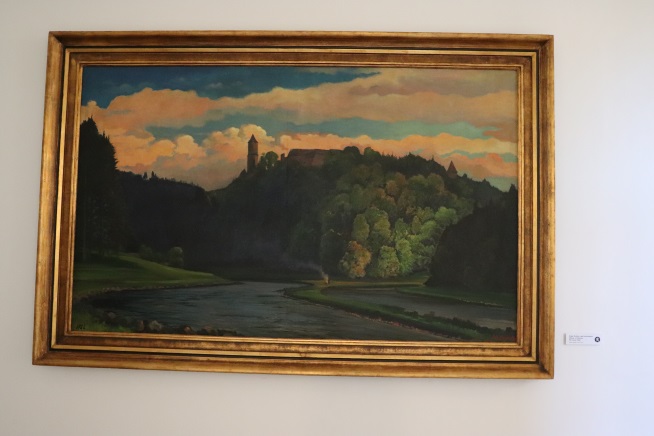 ﻿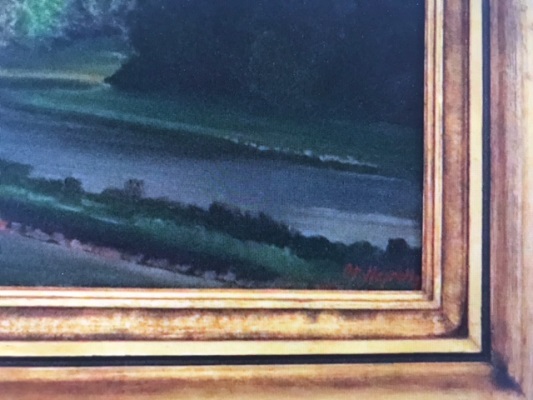 ﻿﻿﻿﻿﻿﻿﻿﻿﻿﻿﻿﻿﻿﻿﻿﻿﻿﻿﻿﻿﻿﻿﻿﻿﻿﻿﻿﻿﻿﻿﻿﻿﻿﻿﻿﻿﻿﻿﻿﻿﻿﻿﻿﻿﻿﻿﻿﻿﻿﻿﻿﻿﻿﻿﻿﻿﻿﻿﻿﻿﻿﻿﻿﻿﻿﻿﻿﻿﻿﻿﻿1  Zvlnění / UndulationZvlnění / UndulationZvlnění / UndulationZvlnění / UndulationZvlnění / UndulationZvlnění / UndulationZvlnění / UndulationZvlnění / UndulationZvlnění / Undulation9  9  9  Retuše / RetouchingRetuše / RetouchingRetuše / RetouchingRetuše / RetouchingRetuše / Retouching2  Pomačkání / RumplePomačkání / RumplePomačkání / RumplePomačkání / RumplePomačkání / RumplePomačkání / RumplePomačkání / RumplePomačkání / RumplePomačkání / Rumple10  10  10  Plošné porušení barevné vrstvy / Areas  with damaged colour-layerPlošné porušení barevné vrstvy / Areas  with damaged colour-layerPlošné porušení barevné vrstvy / Areas  with damaged colour-layerPlošné porušení barevné vrstvy / Areas  with damaged colour-layerPlošné porušení barevné vrstvy / Areas  with damaged colour-layer3  Zlom / BreakZlom / BreakZlom / BreakZlom / BreakZlom / BreakZlom / BreakZlom / BreakZlom / BreakZlom / Break11  11  11  Chybějící části / Missing partsChybějící části / Missing partsChybějící části / Missing partsChybějící části / Missing partsChybějící části / Missing parts4  Zašpiněná odřená místa / Dirty abrasion placesZašpiněná odřená místa / Dirty abrasion placesZašpiněná odřená místa / Dirty abrasion placesZašpiněná odřená místa / Dirty abrasion placesZašpiněná odřená místa / Dirty abrasion placesZašpiněná odřená místa / Dirty abrasion placesZašpiněná odřená místa / Dirty abrasion placesZašpiněná odřená místa / Dirty abrasion placesZašpiněná odřená místa / Dirty abrasion places12  12  12  Dřívější zásahy / Previous treatmentDřívější zásahy / Previous treatmentDřívější zásahy / Previous treatmentDřívější zásahy / Previous treatmentDřívější zásahy / Previous treatment5      Lokální skvrny / Local stainsLokální skvrny / Local stainsLokální skvrny / Local stainsLokální skvrny / Local stainsLokální skvrny / Local stainsLokální skvrny / Local stainsLokální skvrny / Local stainsLokální skvrny / Local stainsLokální skvrny / Local stains13  13  13  Nové opravy / New repairsNové opravy / New repairsNové opravy / New repairsNové opravy / New repairsNové opravy / New repairs6  Poškození podložky-trhlina / Damages of the ground-rupturePoškození podložky-trhlina / Damages of the ground-rupturePoškození podložky-trhlina / Damages of the ground-rupturePoškození podložky-trhlina / Damages of the ground-rupturePoškození podložky-trhlina / Damages of the ground-rupturePoškození podložky-trhlina / Damages of the ground-rupturePoškození podložky-trhlina / Damages of the ground-rupturePoškození podložky-trhlina / Damages of the ground-rupturePoškození podložky-trhlina / Damages of the ground-rupture14  14  14  Zbytky lepidel / Glue depositionZbytky lepidel / Glue depositionZbytky lepidel / Glue depositionZbytky lepidel / Glue depositionZbytky lepidel / Glue deposition7  Zažloutlý papír / Yellowish paperZažloutlý papír / Yellowish paperZažloutlý papír / Yellowish paperZažloutlý papír / Yellowish paperZažloutlý papír / Yellowish paperZažloutlý papír / Yellowish paperZažloutlý papír / Yellowish paperZažloutlý papír / Yellowish paperZažloutlý papír / Yellowish paper15  15  15  8  Vyblednutí / FadedVyblednutí / FadedVyblednutí / FadedVyblednutí / FadedVyblednutí / FadedVyblednutí / FadedVyblednutí / FadedVyblednutí / FadedVyblednutí / Faded10  10  10  Protokol o stavu vypracoval (jméno a datum) / Condition report filled in (name and date): Mgr. Pavla Zámečníková. 11. 05. 2021Protokol o stavu vypracoval (jméno a datum) / Condition report filled in (name and date): Mgr. Pavla Zámečníková. 11. 05. 2021Protokol o stavu vypracoval (jméno a datum) / Condition report filled in (name and date): Mgr. Pavla Zámečníková. 11. 05. 2021Protokol o stavu vypracoval (jméno a datum) / Condition report filled in (name and date): Mgr. Pavla Zámečníková. 11. 05. 2021Protokol o stavu vypracoval (jméno a datum) / Condition report filled in (name and date): Mgr. Pavla Zámečníková. 11. 05. 2021Protokol o stavu vypracoval (jméno a datum) / Condition report filled in (name and date): Mgr. Pavla Zámečníková. 11. 05. 2021Protokol o stavu vypracoval (jméno a datum) / Condition report filled in (name and date): Mgr. Pavla Zámečníková. 11. 05. 2021Protokol o stavu vypracoval (jméno a datum) / Condition report filled in (name and date): Mgr. Pavla Zámečníková. 11. 05. 2021Protokol o stavu vypracoval (jméno a datum) / Condition report filled in (name and date): Mgr. Pavla Zámečníková. 11. 05. 2021Protokol o stavu vypracoval (jméno a datum) / Condition report filled in (name and date): Mgr. Pavla Zámečníková. 11. 05. 2021Protokol o stavu vypracoval (jméno a datum) / Condition report filled in (name and date): Mgr. Pavla Zámečníková. 11. 05. 2021Protokol o stavu vypracoval (jméno a datum) / Condition report filled in (name and date): Mgr. Pavla Zámečníková. 11. 05. 2021Protokol o stavu vypracoval (jméno a datum) / Condition report filled in (name and date): Mgr. Pavla Zámečníková. 11. 05. 2021Protokol o stavu vypracoval (jméno a datum) / Condition report filled in (name and date): Mgr. Pavla Zámečníková. 11. 05. 2021Protokol o stavu vypracoval (jméno a datum) / Condition report filled in (name and date): Mgr. Pavla Zámečníková. 11. 05. 2021Protokol o stavu vypracoval (jméno a datum) / Condition report filled in (name and date): Mgr. Pavla Zámečníková. 11. 05. 2021Protokol o stavu vypracoval (jméno a datum) / Condition report filled in (name and date): Mgr. Pavla Zámečníková. 11. 05. 2021Protokol o stavu vypracoval (jméno a datum) / Condition report filled in (name and date): Mgr. Pavla Zámečníková. 11. 05. 2021Předání / Object outPředání / Object outPředání / Object outPředání / Object outPředání / Object outPředání / Object outPředání / Object outPředání / Object outPředání / Object outPředání / Object outPředání / Object outPředání / Object outPředání / Object outPředání / Object outPředání / Object outPředání / Object outPředání / Object outPředání / Object outInstituce / Institution Instituce / Institution Instituce / Institution Instituce / Institution Instituce / Institution Instituce / Institution Jméno / NameJméno / NameJméno / NameJméno / NameJméno / NameJméno / NameDatum a podpis/ Date and SignDatum a podpis/ Date and SignDatum a podpis/ Date and SignDatum a podpis/ Date and SignDatum a podpis/ Date and SignDatum a podpis/ Date and SignÚřad vlády ČRÚřad vlády ČRÚřad vlády ČRÚřad vlády ČRÚřad vlády ČRPrácheňské museum v PískuPrácheňské museum v PískuPrácheňské museum v PískuPrácheňské museum v PískuPrácheňské museum v PískuPřevzetí / Object returnPřevzetí / Object returnPřevzetí / Object returnPřevzetí / Object returnPřevzetí / Object returnPřevzetí / Object returnPřevzetí / Object returnPřevzetí / Object returnPřevzetí / Object returnPřevzetí / Object returnPřevzetí / Object returnPřevzetí / Object returnPřevzetí / Object returnPřevzetí / Object returnPřevzetí / Object returnPřevzetí / Object returnPřevzetí / Object returnPřevzetí / Object returnInstituce / Institution Instituce / Institution Instituce / Institution Instituce / Institution Instituce / Institution Instituce / Institution Jméno / NameJméno / NameJméno / NameJméno / NameJméno / NameJméno / NameDatum a podpis/ Date and SignDatum a podpis/ Date and SignDatum a podpis/ Date and SignDatum a podpis/ Date and SignDatum a podpis/ Date and SignDatum a podpis/ Date and SignPrácheňské museum v PískuPrácheňské museum v PískuPrácheňské museum v PískuPrácheňské museum v PískuPrácheňské museum v PískuÚřad vlády ČRÚřad vlády ČRÚřad vlády ČRÚřad vlády ČRÚřad vlády ČR